Couvercle d'aération pour tuyaux, raccords et coudes LD 100Unité de conditionnement : 1 pièceGamme: K
Numéro de référence : 0018.0326Fabricant : MAICO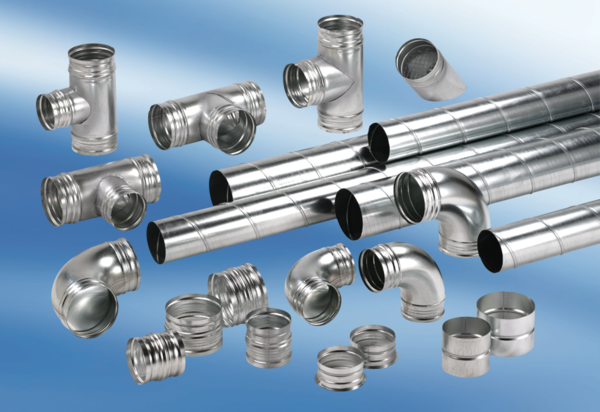 